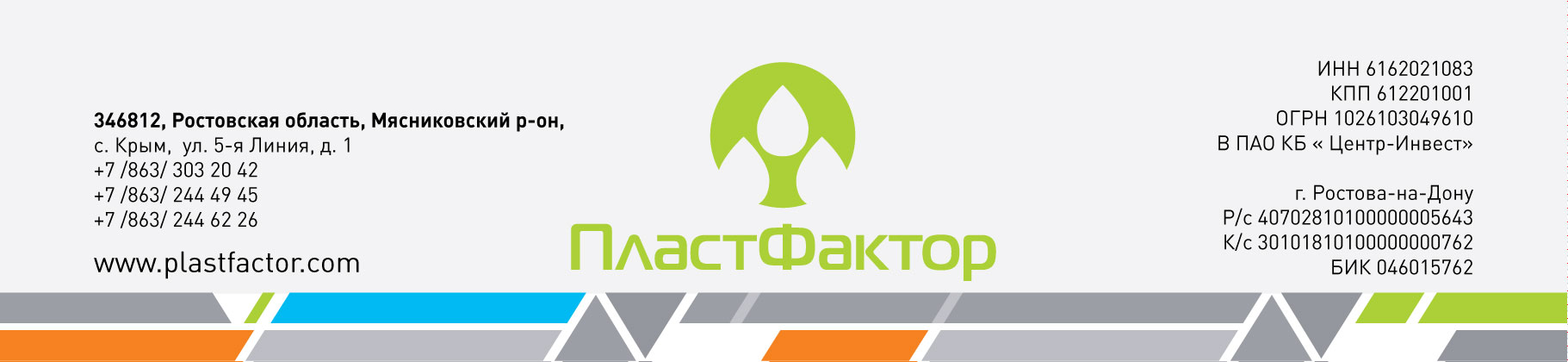 ИЗВЕЩЕНИЕ ПРОЕКТИРОВЩИКА Подпись проектировщика________________________    ________________(дата)

Извещение просим присылать по электронной почте:
development@plastfactor.ru 1. Данные проектировщика  1. Данные проектировщика  Название организации, Ф.И.О. проектировщика: Адрес: Телефон: E-mail: 2. Информация по объекту 2. Информация по объекту Адрес: Контактное лицо:Телефон: E-mail: Планируемое напольное покрытие:  Количество:  Планируемое напольное покрытие:  Количество:  3. Строительно-монтажная организация, реализующая проект:   3. Строительно-монтажная организация, реализующая проект:   Название компании:  Адрес: Телефон: Контактное лицо: Телефон: E-mail: